                FORMULÁRIO DE SUBSTITUIÇÃO DE BOLSISTA/VOLUNTÁRIOInforme o título completo da Ação de Extensão, sem abreviaturas.Anexar Ficha de Inscrição e documentação completa do novo bolsista/voluntário. A substituição somente será aceita com os dados e a documentação completa.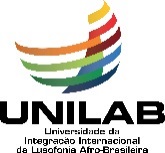 UNIVERSIDADE DA INTEGRAÇÃO INTERNACIONAL DA LUSOFONIA AFRO-BRASILEIRAPRÓ-REITORIA DE EXTENSÃO, ARTE E CULTURACoordenação de Extensão e Assuntos ComunitáriosCoordenação de Arte e Cultura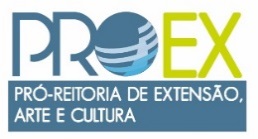 APROVADO PARA O EDITAL:APROVADO PARA O EDITAL:APROVADO PARA O EDITAL:APROVADO PARA O EDITAL:APROVADO PARA O EDITAL:[    ] PIBEAC[    ] PIBELPE[    ] PROEXT[    ] FLUXO CONTÍNUO[    ] MAIS CULTURAProcesso: TÍTULO DO PROJETOSITUAÇÃO DO BOLSISTA/VOLUNTÁRIO NO PROGRAMASITUAÇÃO DO BOLSISTA/VOLUNTÁRIO NO PROGRAMA[   ] BOLSISTA[   ] VOLUNTÁRIODADOS DO COORDENADOR DA AÇÃODADOS DO COORDENADOR DA AÇÃONome:SIAPE:SOLICITAÇÃO DE SUBSTITUIÇÃOEu, __________________________________________, CPF____________________ solicito a substituição do (a) bolsista/voluntário ______________________________________________________ pelo (a) bolsista/voluntário ________________________________________________, a partir da data abaixo assinada, e para tal apresento a seguinte justificativa.JUSTIFICATIVA DA SUBSTITUIÇÃOLocal (CIDADE-UF) e Data (DD/MM/AAAA)Assinatura do Coordenador da AçãoAssinatura do Coordenador de Extensão ou do Coordenador de Arte e Cultura